YOU Queens Beskrivelse: Sweatshirt, med hette til dame. Flosset innside. Snøring og foring i hette. Kvalitet: 65% polyester, 35% bomull.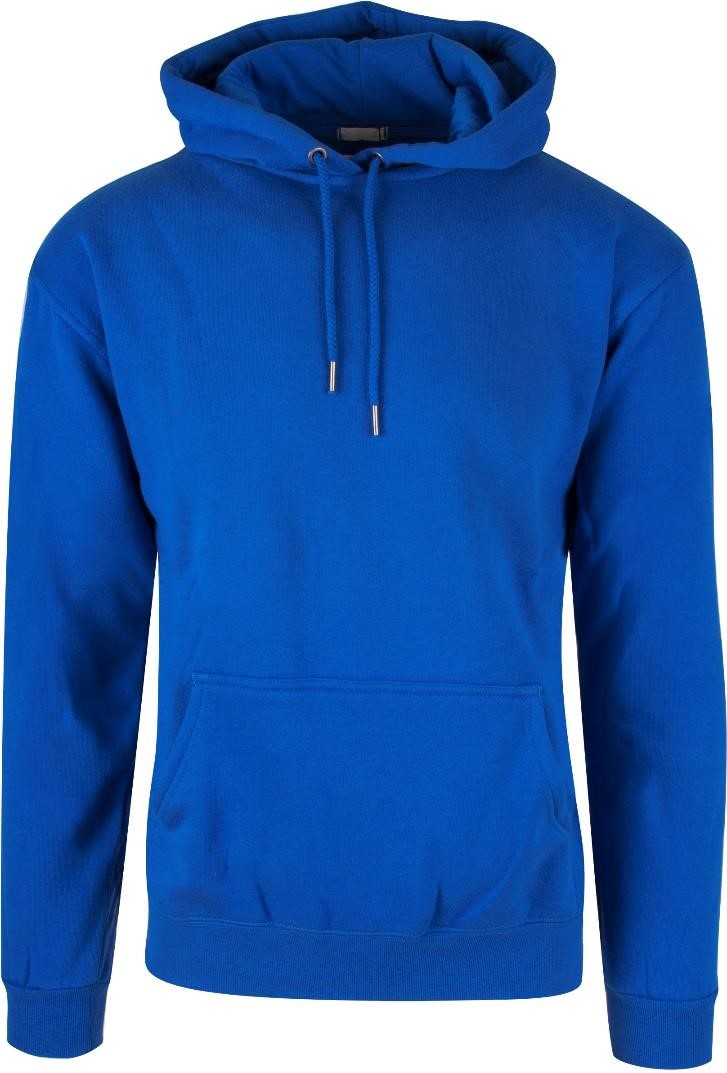 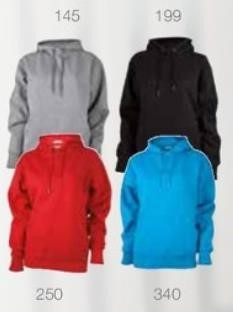 Størrelser:Queens: S - 2XL Farger Queens: 199 Sort, 250 Rød, 145 Gråmelert,  340 TurkisPris: 239 kr inkl mva liten og stor logo